О внесении изменений в постановление администрации района от 31.12.2015 № 454-п 	В соответствии со статьей 179 Бюджетного кодекса РФ (в действующей редакции), частью 10 статьи 36 Устава Пучежского муниципального района, руководствуясь Порядком  разработки, реализации и оценки эффективности муниципальных программ Пучежского городского поселения Пучежского муниципального района, регламентирующим вопросы принятия решения о разработке муниципальных программ Пучежского городского поселения Пучежского муниципального района, их формирования и реализации, определяющим правила проведения и критерии оценки эффективности реализации муниципальных программ Пучежского городского поселения Пучежского муниципального района, утвержденным постановлением администрации Пучежского муниципального района от 16.11.2015 г. № 410-п, постановляю:Внести в паспорт  муниципальной программы Пучежского городского поселения «Формирование и повышение эффективности управления муниципальной собственностью Пучежского городского поселения Пучежского муниципального района», утвержденной постановлением администрации Пучежского муниципального района от 31.12.2015 № 454-п, следующие изменения: 1.1. Разделы «Исполнители программы», «Срок реализации программы», «Объем ресурсного обеспечения программы», «Система организации контроля за выполнением программы» изложить в следующей редакции:1.2. Раздел 4 «Ресурсное обеспечение муниципальной программы»  изложить в следующей редакции:4. Ресурсное обеспечение муниципальной программыДанные о ресурсном обеспечении реализации Программы представлены в нижеследующей таблице:        Раздел «Обоснование объема плановых бюджетных расходов, необходимых для реализации муниципальной программы «Формирование и повышение эффективности управления муниципальной собственности Пучежского городского поселения»» изложить в следующей  редакции:        «Финансовое обеспечение реализации муниципальной программы осуществляется за счет средств бюджета Пучежского городского поселения.Распределение бюджетных ассигнований на реализацию муниципальной программы утверждается решением Совета Пучежского городского поселения о бюджете поселения на очередной финансовый год и на плановый период.При формировании проекта бюджета поселения объем средств, выделяемых на реализацию мероприятий подпрограмм, предусмотренных данной программой, уточняются с учетом возможностей бюджета поселения.Объем бюджетных расходов программы за счет средств бюджета поселения составляет 8095,16968 тыс. рублей, в том числе по годам:2016 г. – 332,4 тыс.руб.;2017 г. – 258,1 тыс.руб.;2018 г. – 354,5 тыс.руб.;2019 г. – 622,25506 тыс.руб.;2020 г. – 1214,64802 тыс.руб.;2021 г. – 2043,26124 тыс.руб.;2022 г. –1070,00536 тыс.руб.;2023 г. – 1100,0 тыс.руб.;2024 г. – 1100,0 тыс.руб.Данные бюджетные ассигнования необходимы для повышения эффективности управления муниципальным имуществом, качественного развития процесса регистрации муниципальной собственности, проведения приватизации муниципального имущества».2. Внести в подпрограмму «Повышение эффективности управления муниципальной собственностью Пучежского городского поселения Пучежского муниципального района» следующие изменения:  	 2.1. Разделы «Срок реализации подпрограммы», «Исполнители подпрограммы», «Система организации контроля за выполнением подпрограммы» изложить в следующей редакции:2.2.  Раздел 3 «Ожидаемые результаты реализации подпрограммы» изложить в следующей редакции:«3. Ожидаемые результаты реализации подпрограммыРеализация подпрограммы в перспективе 2016 - 2024 года позволит обеспечить достижение следующих основных результатов:- формирование структуры собственности Пучежского городского поселения, необходимой для реализации полномочий органов местного самоуправления;- вовлечение в хозяйственный оборот ранее неучтенных и неиспользуемых объектов, находящихся в собственности Пучежского городского поселения;- создание условий для увеличения неналоговых доходов бюджета Пучежского городского поселения;- обеспечение эффективного управления и распоряжения собственностью Пучежского городского поселения».2.3. Раздел 4 «Целевые показатели и ожидаемые результаты реализации программы» изложить в следующей редакции:«4. Целевые показатели и ожидаемые результаты реализации программы(целевые индикаторы с численными значениями по годам реализации):3. Внести в подпрограмму «Формирование муниципальной собственности Пучежского городского поселения Пучежского муниципального района» следующие изменения:3.1.Разделы  «Срок реализации подпрограммы» «Исполнители подпрограммы», «Объем ресурсного обеспечения подпрограммы»,  «Система организации контроля за выполнением подпрограммы» изложить в следующей редакции:3.2. Раздел 4 «Целевые показатели и ожидаемые результаты реализации программы» изложить в следующей редакции:Целевые показатели и ожидаемые результаты реализации программы(целевые индикаторы с численными значениями по годам реализации):3.3. Раздел 5 « Мероприятия и ресурсное обеспечение подпрограммы» изложить в следующей редакции:5. Мероприятия и ресурсное обеспечение подпрограммыРеализация подпрограммы предполагает выполнение следующих основных мероприятий:4.Внести в подпрограмму «Содержание муниципального жилого фонда» следующие изменения:4.1 Разделы  «Исполнители подпрограммы», «Срок реализации подпрограммы», «Объем ресурсного обеспечения подпрограммы» «Система организации контроля за выполнением подпрограммы» изложить в следующей редакции:4.2. В разделе 3 «Мероприятия и ресурсное обеспечение подпрограммы» таблицу «Бюджетные ассигнования подпрограммы на выполнение мероприятий» изложить в следующей редакции:Таблица. Бюджетные ассигнования на выполнение мероприятий подпрограммы(тыс. руб.)5. Контроль за исполнением  настоящего постановления возложить на первого заместителя главы администрации Пучежского муниципального района Золоткову И.В.6. Опубликовать настоящее постановление на официальном сайте администрации Пучежского муниципального района в сети Интернет.7. Настоящее постановление вступает в силу после опубликования.ГлаваПучежского муниципального района                                          И.Н.Шипков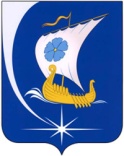 Администрация Пучежского муниципального районаИвановской областиП О С Т А Н О В Л Е Н И Е                        от 04.02.2022 г.                                                              № 50-п  г. ПучежИсполнители программы2016-2021 гг. - Управление городского хозяйства и ЖКХ района администрации Пучежского муниципального района,2022-2024гг. -  администрация Пучежского муниципального районаСрок реализации программы2016-2024 годыОбъем ресурсного обеспечения программыОбщий объем бюджетных ассигнований  бюджета Пучежского городского поселения на 2016-2024 годы: 8095,16968 тыс. руб., в том числе по годам2016 год – 332,4 тыс.руб.;2017 год – 258,1 тыс.руб.;2018 год – 354,5 тыс.руб.;2019 год – 622,25506 тыс.руб.;2020 год – 1214,64802 тыс.руб.;2021 год – 2043,26124 тыс.руб.;2022 год – 1070,00536 тыс.руб.;2023 год – 1100,0 тыс.руб.;2024 год – 1100,0 тыс.руб.Система организации контроля за выполнением программыКонтроль за исполнением программы осуществляют администрация Пучежского муниципального района и Совет Пучежского городского поселения.№ п/пНаименование подпрограммы / Источник ресурсного обеспеченияВсего тыс. руб.201620172018201920202021202220232024Программа, всего:8095,16968332,4258,1354,5622,255061214,648022043,261241070,005361100,01100,0бюджетные ассигнования поселения8095,16968332,4258,1354,5622,255061214,648022043,261241070,005361100,01100,01Аналитические подпрограммы1.1Подпрограмма "Формирование муниципальной собственности Пучежского городского поселения"5923,14243332,4258,1354,5578,94692715,941761333,24839750,00536800,0800,0бюджетные ассигнования поселения5923,14243332,4258,1354,5578,94692715,941761333,24839750,00536800,0800,01.2Подпрограмма "Содержание муниципального жилищного фонда"2172,0272500043,30814498,70626710,01285320,0300,0300,0бюджетные ассигнования поселения2172,0272500043,30814498,70626710,01285320,0300,0300,01.3Подпрограмма "Повышение эффективности управления муниципальной собственностью Пучежского городского поселения"-бюджетные ассигнования поселения-Исполнители подпрограммы2016-2021 гг. - Управление городского хозяйства и ЖКХ района администрации Пучежского муниципального района, 2022-2024гг.  - администрация Пучежского муниципального районаСрок реализации подпрограммы2016-2024 годыСистема организации контроля за выполнением под программыКонтроль за исполнением подпрограммы осуществляют администрация Пучежского муниципального района и Совет Пучежского городского поселения.Наименование показателяЕд. изм.. (факт)2017 г.(факт) . (факт). (факт). (факт)2021 г.(прогноз)2022 г. прогноз)2023 г. (прогноз)2024 г. (прогноз)1.Оформление договоров аренды объектов недвижимого и движимого имущества, приватизация имуществашт.23393693232323030Исполнители подпрограммы2016-2021 гг.  – Управление городского хозяйства и ЖКХ района администрации Пучежского муниципального района, 2022-2024гг. - администрация Пучежского муниципального районаСрок реализации подпрограммы2016-2024 годыОбъем ресурсного обеспечения подпрограммыОбщий объем бюджетных ассигнований: 5923,14243 тыс. руб., в том числе:2016 год  - 332,4 тыс. руб., в том числе средства бюджета городского поселения -  332,4 тыс.руб.2017 год - 258,1 тыс. руб., в том числе средства бюджета городского поселения -  258,1 тыс.руб.2018 год - 354,5 тыс. руб., в том числе средства бюджета городского поселения -  354,5 тыс.руб.2019 год – 578,94692 тыс. руб., в том числе средства бюджета городского поселения -  578,94692 тыс. руб.2020 год –715,94176 тыс. руб., в том числе средства бюджета городского поселения -  715,94176 тыс.руб.2021 год –1333,24839 тыс.руб., в том числе средства бюджета городского поселения –1333,24839 тыс.руб.2022 год – 750,00536 тыс.руб., в том числе средства бюджета городского поселения – 750,00536  тыс.руб.2023 год – 800,0 тыс.руб., в том числе средства бюджета городского поселения – 800,0 тыс.руб.2024 год – 800,0 тыс.руб., в том числе средства бюджета городского поселения – 800,0 тыс.руб.Система организации контроля за выполнением под программыКонтроль за исполнением подпрограммы осуществляют администрация Пучежского муниципального района и Совет Пучежского городского поселения.Наименование показателяЕд.изм.. (факт)2017 г. (факт). (факт). (факт). (прогноз)2021 г.(прогноз)2022 г. (прогноз)2023 г. (прогноз)2024 г. (прогноз)1.Проведение кадастровых работ, межевания земель, связанных с оформлением муниципальной собственности на землю под объектами недвижимости, находящимися в собственности Пучежского городского поселения Пучежского муниципального района и вновь сформированными либо переданных во владения для нужд городского поселенияшт.4431402222.Оценка рыночной стоимости и аренды объектов недвижимости (в т.ч. земельных участков)шт.111412332№ п/пНаименование мероприятийРасходы на мероприятия тыс. руб.Расходы на мероприятия тыс. руб.Расходы на мероприятия тыс. руб.Расходы на мероприятия тыс. руб.Расходы на мероприятия тыс. руб.Расходы на мероприятия тыс. руб.Расходы на мероприятия тыс. руб.Расходы на мероприятия тыс. руб.Расходы на мероприятия тыс. руб.№ п/пНаименование мероприятий2016 год2017 год2018 год2019 год2020 год2021     год2022 год2023 год2024 год1Проведение кадастровых работ, межевания земель, связанных с оформлением муниципальной собственности на землю под объектами недвижимости, находящимися в собственности Пучежского городского поселения Пучежского муниципального района и вновь сформированными либо переданных во владения для нужд городского поселения22,0242,055,1208,56892345,02002215,68220,0292,0292,02Осуществление оценки объектов собственности Пучежского городского поселения Пучежского муниципального района, в том числе:8,09,04,022,04,076,1 30,08,08,0Оценка рыночной стоимости и аренды объектов недвижимости8,004,022,04,076,130,08,08,0Оценка аренды и рыночной стоимости земельных участков0000000003Проведение технической инвентаризации вновь выявленных бесхозяйных объектов недвижимости и объектов, находящихся в собственности Пучежского городского поселения Пучежского муниципального района, получение справочной информации266,80279,00000004Получение сведений о жилищном фонде (справка из БТИ)9,5000000005Уплата налога на имущество являющееся собственностью Пучежского городского поселения (видеокамеры)11,17,14,51,539000006Программное обслуживание "Технокад"15,000000000  7Разработка, изготовление (корректировка) технической и проектно-сметной документации по объектам муниципальной собственности, прохождение государственной экспертизы000250,0326,92174962,75721400,00536400,0400,0  8Иное (проведение государственной историко-культурной экспертизы)0011,90000009Обеспечение сохранности и содержания имущества казны Пучежского городского поселения00096,83940,078,71118100,0100,0100,0Всего332,4258,1354,5578,94692715,941761333,24839750,00536800,0800,0Исполнители подпрограммы2016-2021 гг. - Управление городского хозяйства и ЖКХ района администрации Пучежского муниципального района, 2022-2024гг. - администрация Пучежского муниципального районаСрок реализации подпрограммы2016 - 2024 годыОбъем ресурсного обеспечения подпрограммыОбщий объем бюджетных ассигнований: 2172,02725 тыс. руб.:средства бюджета городского поселения 2172,02725 тыс. руб.в том числе: 2016 год – 0,0 тыс. руб.,  в том числе средства бюджета городского поселения – 0,0 тыс.руб.,2017 год – 0,0 тыс.руб.,2018 год – 0,0 тыс.руб.,2019 год – 43,30814 тыс.руб.,2020 год – 498,70626 тыс.руб.,2021 год – 710,01285 тыс.руб.,2022 год – 320,0 тыс.руб.;2023 год – 300,0 тыс.руб.;2024 год – 300,0 тыс.руб.Система организации контроля за выполнением под программыКонтроль за исполнением подпрограммы осуществляют администрация Пучежского муниципального района и Совет Пучежского городского поселения.№Наименование мероприятия201620172018201920202021202220232024Подпрограмма, всего:0,00,00,043,30814498,706,26710,01285320,0300,0300,0- бюджет города0,00,00,043,30814498,706,26710,01285320,0300,0300,01Предоставление субсидии управляющим организациям, товариществам собственников жилья, осуществляющим управление многоквартирными домами, а также ресурсоснабжающим организациям, осуществляющим поставку ресурсов на коммунальные услуги населению, в целях возмещения затрат по содержанию общего имущества многоквартирных домов и предоставлению коммунальных услуг до заселения в установленном порядке жилых помещений муниципального жилищного фонда2Предоставление субсидии управляющим организациям, товариществам собственников жилья, осуществляющим управление многоквартирными домами, в которых имеются жилые помещения, принадлежащие на праве собственности городскому поселению, в целях возмещения затрат в связи с оказанием жилищных услуг по содержанию жилого фонда, возникающих из-за разницы между размером платы за содержание и ремонт жилых помещений, установленным общим собранием собственников помещений многоквартирного дома, и размером платы за содержание и ремонт жилых помещений, установленным органом местного самоуправления для нанимателей муниципального жилищного фонда3Обеспечение выполнения функций наймодателя муниципального жилищного фонда4Обеспечение за счет средств бюджета оплаты коммунальных услуг0,00,00,043,30814498,70626710,01285320,0300,0300,0